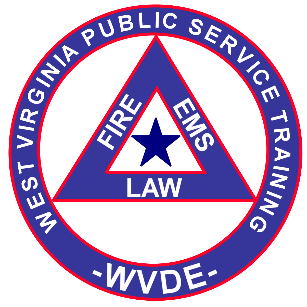 WVPST Incident Investigation Forms Includes: Employee's Report of Injury Form Incident Witness Statement Form Supervisor's Incident Investigation Form Forms may be copied as needed.  Incident investigation forms/statements should be filled out by the injured employee/student, supervisor, and any witness(s) to the incident. Train your instructors and evaluators to conduct the preliminary investigation as soon as possible, and to notify the proper authorities immediately. IMPORTANT - Care must be taken to assure the investigation is fact finding, not fault finding. Obtaining signed statements as soon as possible following an incident insures that you, as the training agency, have an accurate account of the circumstances surrounding the incident. These completed statements are important in helping to correct hazards and prevent the incident from recurring. They also help to spot possible third-party liability as well as possible fraudulent claims, which can help defend against any false claim.After I have these forms completed - what do I do with them? Please send the completed forms to the State Dept. of Education, and keep a copy for your files. These completed forms can provide valuable information in a claims investigation of an injury and for developing the defense in the event of a workers’ comp hearing or legal proceedings. What if the injured party is physically unable to fill out the Employee’s Report of Injury? Use common sense and good judgment. Remember, your employee’s health and care are first and foremost. If possible, have the form filled out at a later, more appropriate time when the employee is physically able to document the incident. What if the injured party refuses to fill out or sign an Employee’s Report of Injury? Of course, you cannot force anyone to fill out a document. You can, however, stress the importance of getting his/her account of the incident to help prevent a similar incident from happening again. Also, still obtain the supervisor's report as well as any witness statements. What if the injured party has retained an attorney - Can I still ask him/her to fill out an Employee's Report of Injury? Yes! You, as a representative of the training agency, can still ask the individual to fill out any necessary report form(s). Student/ Employee's Incident Report(To be completed by the employee or student only.)Injured Individual Name: _________________________________________________ 				  Last			First			MiddleMale__ Female__    SSN: ______________________Date of birth: ____/____/____  Home telephone #( ______ ) ____________ Home address: ____________________________________________________________________________ City: _________________________________ State: ______ Zip Code: ____________ Present classification: __________________________________ How long employed or in training?: _____________ Location of Incident (building, room, etc.): ____________________________________________________________________ Date and time of Incident: _________________________________________Describe fully how Incident occurred: (including events that occurred immediately before the Incident): ________________________________________________________________________________________________________________________Describe bodily injury sustained (be specific about body part(s) affected): _____________________________________________________________________________ Recommendation on how to prevent this Incident from recurring:___________________________________________________________________ Name of supervisor/instructor: _________________________________________ Phone#_______________________ When did you report the Incident to your instructor/supervisor? _____________________________________________________________ To whom did you report the injury? _____________________________________________________________ Do you require medical attention? Yes:_______ No:_______ Maybe:__________ Name of your treating physician:________________________________ Phone#______________________ Signature of employee: _________________________________ Date: _______________ Incident Witness Statement (To be completed by witness to the incident. Please use separate forms for each witness.) Injured individual's name: _______________________________________________ 					Last	 		First	 		Middle Name of witness: ________________________________________ Ph# ________________ 				Last 		First 	Middle Job title of witness: _________________________________________ Currently employed by RESA? Yes/No  If so, how long? ____________________ Home address of witness: __________________________________________________________________City: _____________________________ State: ______ Zip Code: _____________ Location of incident (building, room, etc.): _________________________________________________________________________ Date of incident: ________________________________ Time of incident (approx.): ______________________ Describe fully how incident occurred: (including events that occurred leading up to the incident): __________________________________________________________________________________________________________________________________________________________________________________________________________________Describe any bodily injury sustained (be specific about body part(s) affected): ___________________________________________________________________ Recommendation on how to prevent this incident from recurring: _______________ ______________________________________________________________________________ Signature of Witness: ___________________________________ Date: ______________ Supervisor's Incident Investigation (To be completed by the RESA Coordinator or other RESA administrator) Location where incident occurred: ___________________________________________Date and time of incident or illness: ________________________________Who was injured? Student __  Instructor __  Other(specify) ___________________Name of class: _______________________________________________________ Name of instructor/evaluator: ________________________________________ What property/equipment was damaged?__________________________________________ What was employee doing when the incident occurred? What machine or tool was being used? ________________ What type of operation? _________________________How did the incident occur? List all objects and substances involved. ______________________________________________________________________________ Any prior physical conditions? Yes/No  If so, what? __________________________Nature and extent of injury/illness and/or property damaged (be specific):______________________________________________________________________________ PLEASE INDICATE ALL OF THE FOLLOWING WHICH CONTRIBUTED TO THE INCIDENT: ____ Failure to lockout ____ Improper maintenance ____ Poor housekeeping ____ Failure to secure ____ Improper protective equipment____ Poor ventilation ____ Horseplay ____ Inoperative safety device____ Unsafe arrangement or use ____ Improper dress____ Lack of training or skill ____ Unsafe equipment ____ Improper guarding ____ Operating without authority ____ Unsafe position____ Improper instruction ____ Physical or mental impairment____ Other ____________________ Supervisor's corrective action to ensure this type of incident does not recur: ______________________________________________________________________________ Was employee trained in the appropriate use of Personal Protective Equipment/Proper safety procedures? ... Yes ___ No ____ Was employee cautioned for failure to use Personal Protective Equipment/Proper safety procedures? .......... Yes ___ No ____ Did employee promptly report the injury/illness? ........... Yes ___ No ____ Is there modified duty available?........................... Yes ___ No ____Supervisor/Coordinator’s name: ______________________________________________Supervisor/Coordinator’s signature: _________________________________________Phone# _____________________      Date: __________________________